Beretning for 2020 for 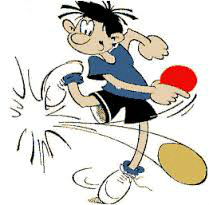 Ved udgangen af 2020 bestod afdelingsbestyrelsen af følgende medlemmer:Formand:	Poul-Erik Sloth AndersenNæstformand:	Jens Skovbjerg WagnerKasserer:	Lennart LundqvistSekretær:	Kenneth Juhl Hansen	Materielforvalter:	Søren JuulBestyrelsesmedlemog spilleudvalgsformand:	Thomas HansenSpilleudvalg:                               Erik Cartey Hansen + vakant.Afdelingsregnskabskontrollant: Erik Cartey Hansen.Afdelingsregnskabskontrollant: Jann Wiencken. Afdelingsregnskabskontrollantsuppleant: Jozsef Holecz.Det årlige medlemsmøde blev ikke afholdt grundet Corona. Bestyrelsen valgte at fortsætte uændret. Dog udtrådte Mogens Bentzen af spilleudvalget, da han meldte sig ud af afdelingen.Afdelingens regnskab blev revideret af afdelingsregnskabskontrollanterne. ØBTU 2019-2020:1. holdet - Serie 2, kreds 9: Nr. 4 med 17 point.
Thomas Hansen, Jens Skovbjerg Wagner, Erik Hansen, Louise Strømberg, Kent Straagaard, Lennart Lundqvist.2. holdet – Serie 3, kreds 16: Nr. 4 med 16 point. Mogens Bentzen, Jozsef Holecz, Jann Wiencken.3. holdet – Serie 4, kreds 22: Nr. 4 med 21 point.
Søren Juul, Michael Stjernholm Juul, Kenneth Juhl Hansen, Poul-Erik Sloth Andersen.4. holdet – Serie 4, kreds 23: Nr. 10 med 5 point.
Kjeld Christensen, Ole Drost, Ib Andersen, Niels B. Olsen, Søren Maltesen, Just Kamp.Sæsonen blev ikke helt færdigspillet på grund af Corona, ligesom vi blev forment adgang til Politiskolen.Klubmesterskab 2020 – ikke afholdt.
4 x DPM 2020 i København – ikke afholdt.BTDK-ØST. (tidl. ØBTU) 2019-2020. (1. halvdel af sæsonen)1. holdet – Serie 3 kreds 16. Jens Skovbjerg Wagner, Jann Wiencken, Erik Hansen, Lennart Lundqvist, ligger nr. 3.2. holdet – Serie 4 kreds 22. Søren Juul, Michael Stjernholm Juul, Jozsef Holecz, Kenneth Juhl Hansen, Poul-Erik Sloth Andersen, ligger nr. 3.3. holdet – Serie 4 kreds 23. Kjeld Christensen, Ib Andersen, Niels B. Olsen, Søren Maltesen, Ole Drost, Just Kamp, ligger nr. 6.Da vi var forment adgang til Politiskolen, blev der flyttet noget rundt på spillestederne. 2. holdet fik ”hjemmebane” hos B 77 i Rødovre, mens andre hjemmekampe blev spillet på udebane.Grundet yderligere Corona restriktioner, blev 1. halvdel af turnering afbrudt omkring 1. december.Lidt lys i mørket: Vi har fået bevilget indkøb af 2 nye bordtennisborde, net og bander, samt indkøb af bat belægninger til alle licensspillerne. Dejligt.Her i skrivende stund, er der planer om afvikling af DPM 2021 i København med termin ”efteråret”.Tak til Thomas for at holde gang i klubben med bl.a. træningssamlinger hos B 77.Sportslig hilsenPoul-Erik Sloth AndersenAfdelingsformand.